Publicado en Madrid el 24/04/2017 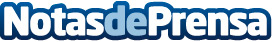 Sanitas Consulting y la prevención del Esguince Cervical causante de la mitad de las bajas laboralesTras un accidente de tráfico, uno de los problemas leves que surge es el esguince cervical o latigazo cervical, convirtiéndose en el causante del gran número de bajas laborales en España y en la aparición de problemas como dolores prolongados de cuello y continuos mareos. Una buena prevención y un buen tratamiento tras es el accidente son fundamentales. Sanitas Consulting le ayudará ante la aparición de tan molesto dolorDatos de contacto:Sanitas ConsultingNota de prensa publicada en: https://www.notasdeprensa.es/sanitas-consulting-y-la-prevencion-del_1 Categorias: Nacional Medicina Automovilismo Industria Automotriz http://www.notasdeprensa.es